Работа с вредными или опасными условиями труда относится к особым условиям труда, отклоняющимся от нормальных. Расскажем о трудовых гарантиях для занятых на таких работах.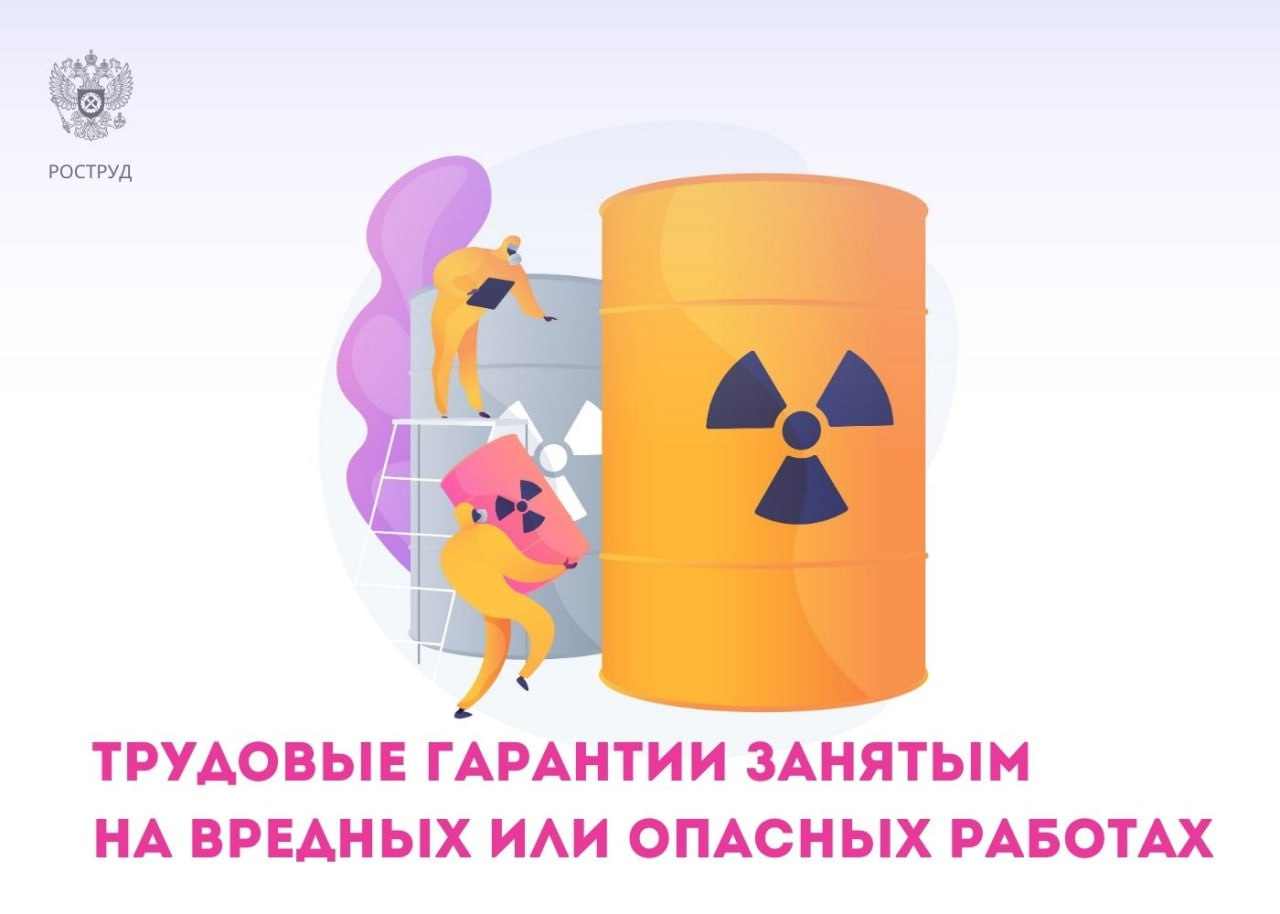 Оплата труда- производится в повышенном размере за счет выплаты компенсаций- минимальный размер повышения составляет 4% тарифной ставки (оклада), установленной для видов работ с нормальными условиями труда. Сокращенная рабочая неделя и рабочий день- рабочая неделя - не > 36 часов.- рабочий день (смена) при сокращенном рабочем времени не более:8 ч. - при 36-час. рабочей неделе6 ч. - при 30-час. рабочей неделе и < .Рабочий день и неделя работников, занятых на работах с вредными или опасными условиями труда, могут быть увеличены при соблюдении следующих условий одновременно:● наличие в отраслевом (межотраслевом) соглашении условия о возможности такого увеличения рабочего времени и порядка, размера и условий выплаты денежной компенсации● наличие в колдоговоре условия о возможности увеличения рабочего времени и порядка, размера и условий выплаты денежной компенсации● письменное согласие работника на увеличение рабочей недели.● Предельная продолжительность рабочей недели 40 часов.● Колдоговор должен быть заключен с конкретным работодателем. При его отсутствии указанное условие не применяется. Дополнительный отпускРаботодатель обязан предоставить допотпуск не < 7 дн. за работу во вредных условиях труда при наличии условий:- условия труда признаны вредными в результате спецоценки- вредность условий труда на рабочих местах определена 2, 3 или 4 степенью или условия труда признаны опасными- в стаж, дающий право на допотпуск, включено время, фактически отработанное во вредных/опасных условиях труда.Кстати, недавно РАНХиГС провел опрос, который показал, что наиболее высоко респонденты оценивают защищенность их жизни и здоровья от опасных условий труда на рабочем месте, рисков производственного травматизма и возникновения профзаболеваний.